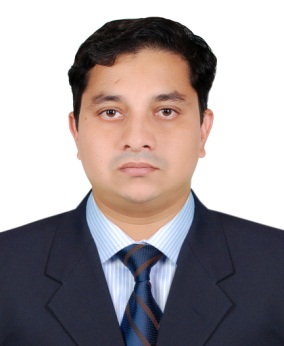 To Embark on an enthralling and Profound world of practical work experience as an entry level engineer at your esteemed concern and ability to work in a professional atmosphere which will help me to expand knowledge regarding budding as well as hottest technologies and provides me the scope for widening the continuum of my knowledge, work stiff for the development of organization.Position Applied: Civil Site Engineer	“Experience doesn’t mean gap of years after passing out” it is technical skills required to do the job assigned with safety, quality, easy, economical, on time, in budget in a professional way. Being a civil engineer, I am well aware of works related to electrical, mechanical, works which will help in co-ordination and to avoid repetitive worksCurrent ExperienceAl Manzel DecorLLC  UAE Site Civil EngineerFrom- March 2014 to October 2015First point construction pvt.ltd Hyderabad IndiaCivil engineer and coordinating with Mechanical, Electrical From-August 2011 to Jan 2014Educational qualification: Diploma in Civil Engineering from IASE University RajasthanTraining Certification: Pursued construction managementtraining with Engineering,  Procurement&Construction concept for Civil , Electrical , Low current  , Mechanical & Finishing works  FIRST POINT PVT .LTDPROJECTSDubai police head quarterHis Highness collections building sharjah	American hospital clinics business central tower Dubai media cityPret A Manger concourse 4 (D) Dubai International Airport The Noodle house concourse 4 (D) Dubai International Airport Wolfgang puck concourse 4 (D) Dubai International Airport ENGINEERING:Civil & Structural:Aware of Coordinates and level drawings, Foundation, Slab, Beam, Column, Walls drawings and section.Architectural:Architectural drawing, Furniture layout, Elevation and sections, Interior design, reflected ceiling drawings etc.Mechanical: Aware of schematic riser diagram for chilled water, Firefighting, Air diagram, Plumbing (Drainage +Water supply). Layout drawing for plumbing, firefighting, HVAC, Builders work, Equipment schedule drawing etc...Electrical:Aware of single line riser diagram for medium voltage, low voltage Layout of cable routing, Feeder data, Lighting, power, Panel board schedule drawings, Builders work drawings etc...Low current System:Aware of single line riser diagram for Low current system such as Fire Alarm, Voice evacuation system, Layout diagram for Multimedia Network system such as Public Address, Access control, CCTV system, Hotel lock system, Fire fighter telephone system, Builders work drawings etc.Procurement :Aware of Local/Long Lead Material.Construction :Aware of works related to Electrical, Mechanical, Structural, and Finishing Works.Aware of coordinating with various trades to expedite works and to avoid repetitive works.Aware of construction management forms such as MSR, RFI, ECR, Inspection request etc...Responsibilities & Duties:Reviewing the design/shop drawingAlways following the updated / revised drawing and submitting the variation report to the contracts dept.Ordering the Required material as per Specifications.Coordinating with other trades civil, mechanical , finishing to avoid repetitive workAllocating resources as per the schedule to achieve targetPreparing weekly report and submitting to the Project manager and highlighting the Problems affecting the Progress on site.Ordering long lead items in advance to meet the schedule.Attending site meeting with other trades and taking actions for the requested items for electrical works.Assisting the contracts department in preparing monthly payment certificateHighlighting the problems in drawing by Raising RFI, ECRGetting approvals from consultant for the executed work through inspection ticket.Preparing summary log reports for materials, RFI, ECR etc.Ms.-Office, Auto cad2010, Revit architecture 2010Name:  TANVEER Date of Birth     24TH JULY 1987Gender:   MaleNationality:    IndianReligion:   MuslimMarital status:   SingleHobbies:Playing cricket, hanging out with Friends, Net Surfing, Travelling.                                                                                    E-mail : tanveer.248747@2freemail.com I, the undersigned, certify that to the best of my knowledge and belief, this bio data correctly describes my qualification my experience and myself.TANVEER Curriculum-vitaeObjective:COMPUTER SKILLSPERSONAL INFORMATIONCONTACT